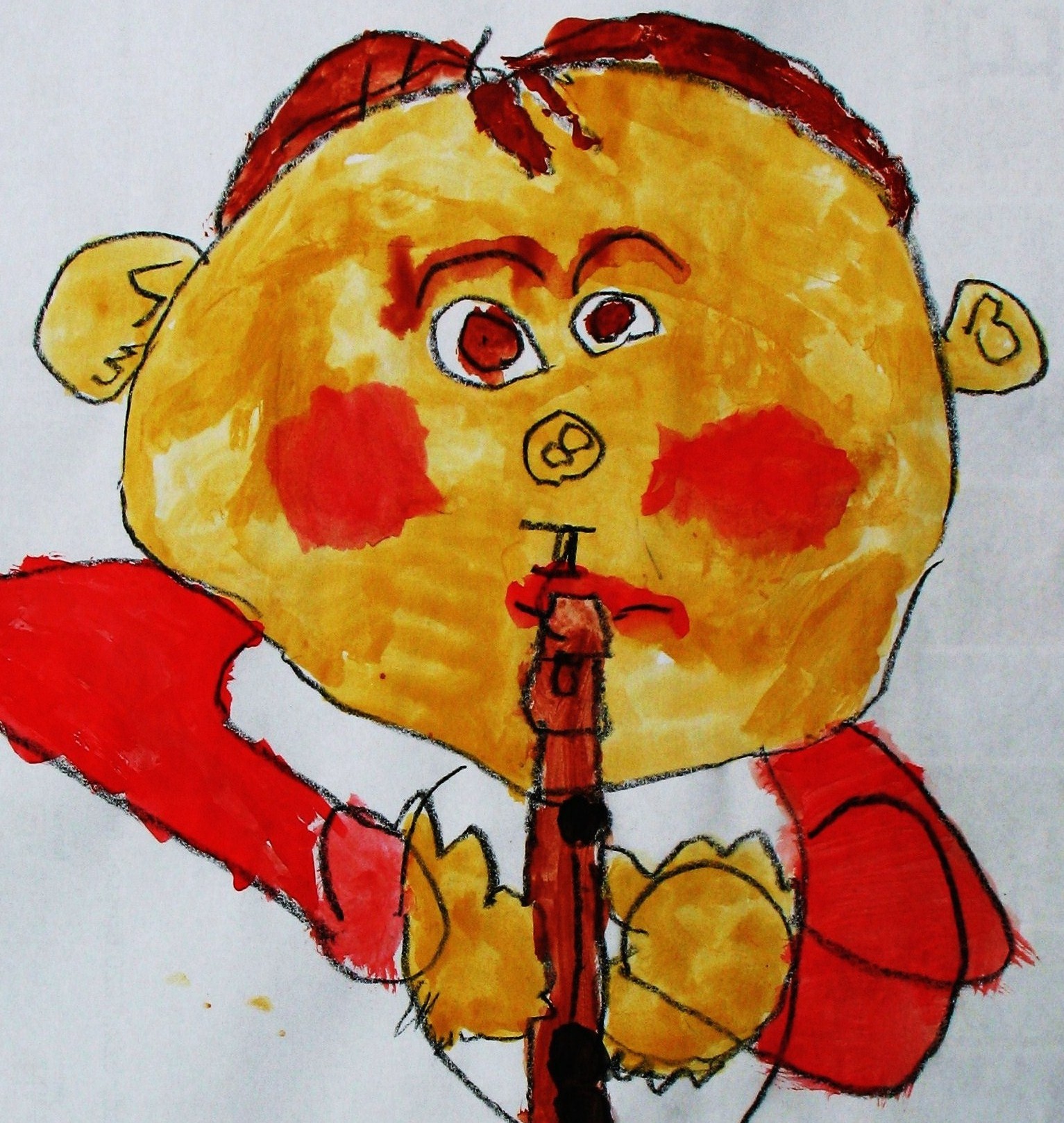 De lange weg naar meer MUZISCHE VORMING en                    CULTUUREDUCATIE in ons onderwijs eerste symposium vzw Vrienden van de Wonderfluit10 maart – conservatorium – Gent15.00:	Hans Schmidt: Muzische vorming als unieke weg naar diepgaand leren en menselijkheid. (+ vragenronde)16.00: 	Esmeralda Verton: Muzische vorming, een grote meerwaarde voor                     kansarme,  en anderstalige kinderen (+ vragenronde)17.00:	Lieven Strobbe: De grote meerwaarde van intuïtief en creatief musiceren voor de ontwikkeling van een kind.(+ vragenronde)18.00	Bart Devaere: een muzische leerThuis : korte voorstelling.18.30: 	Receptie + broodjes 20.00:	Concert: 	FINE FLEUR  drie hemelse pianotrio’s van de Belgische componisten Joseph Ryelandt:           pianotrio opus 57François Rasse:              pianotrio  opus 16Victor Vreuls:                  pianotrio opus 1 		I GIOCATORI: 		Hans Ryckcelynck: piano – Hendrik Ide: viool – Ludo Ide : celloWaar: 			Zaal Mery, Koninklijk Conservatorium Hoogpoort, 9000 Gent. Wanneer: 		Zaterdag 10 maart.	15.00 uurPrijs:			20 euro:  3 lezingen + bundel + broodjesmaaltijd + concertInschrijven: 		mail : symposium1wonderfluit@gmail.com			Vermeld uw naam – adres – aantal deelnemersBetaling:		20 euro aan de inkom (u ontvangt betaalbewijs)Parking:		Vrijdagmarkt (ondergronds)  van de zaal.Info:			www.wonderfluit.be	www.hansschmidt.be